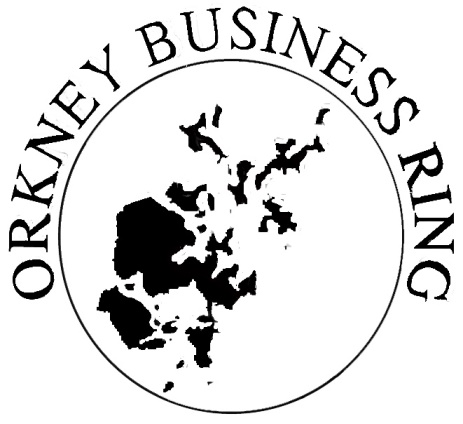 Membership Pack Unit 1Orkney Auction MartHatston Industrial EstateKirkwallOrkneyKW15 1FLTel: 01856 879080Fax: 01856 879081Email: info@orkneybusinessring.co.ukWebsite: www.orkneybusinessring.co.uk ORKNEY BUSINESS RING LTDExplanatory Notes1 	Orkney Business Ring (OBR) is a member owned business industrial and provident society, working as a machinery ring, for the mutual benefit of its members.2 	OBR does not own any machinery itself, but employs staff whom act as agents to match up member’s needs (demander) with a service available from another member (supplier).  It is clear that the more equipment services and people able to supply the service, the easier the task of matching up demands with the supply.3	The demander telephones OBR and tells them the services required, when it is required and if there is a preference for who undertakes the work.  OBR have all the necessary information on file to quickly identify members who have the desired service in a reasonable proximity to the Demander.  If no preference has been expressed as to whom will do the work, the nearest Supplier will be tried: if they are not available or connectable, the next nearest Supplier will be tried and so on until a Supplier can be found to do the job.  4	Costs	First Year			Subsequent Years	Share Capital	£	75.00	Subscription for First Year	£	50.00	Subscription		£100.00	Vat on Subscription	£	10.00	VAT @ 20%		£  20.00	Total	£135.00			£120.00	When you join the Business Ring you will be issued with a Share Certificate.  This should be surrendered if you end your membership – note no refund of shares will be paid unless certificate is returned.5	Payment systemAll members are issued with an annual price guide.  The prices printed are not fixed, but are fair prices for an average job and are generally adhered to.  Any alteration in the price must be agreed before work commences.On completion of a job, the Supplier fills in a work sheet - both Demander and Supplier receive a copy, with a third copy being sent to the Ring Office.  Orkney Business Ring charges a 2% levy as their commission on each completed job.Payment from the Demander is by direct debit 14 days from date of invoice (or sooner if by previous agreement).   A charge of £25 will be applied to any unpaid direct debitsPayment to the Supplier is by credit transfer 28 days from date of invoice.  Payment can be deferred by mutual agreement.Board of Directors and Staff APPLICATION FORMWe encourage all members to receive invoices by email, this helps us to keep costs low.  If you would prefer not to receive your invoices by email please tick here 		Fuel cardsAlong with your membership you are entitled to a fuel card that can be used at Ayre Mills Filing Station.  This gives you a saving of up to 4p per litre on diesel. If you wish to order fuel cards for use at Ayre Mills Filing Station, please let us know what name you would like on your card(s).  This can be a name or a vehicle registration.  You are not restricted in the number of cards you order. I agree to be bound by the rules of the Ring and understand that the Ring acts as an agent only and not as a principle in organising contracts between members. Signature		     		Date 	Please take a moment to fill in your services that would be available to other members.BOARD MEMBERSBOARD MEMBERSSTAFF MEMBERSSTAFF MEMBERSLee CoghillChairmanSusan Cruickshank Manager Dawn Flett Director Ellis Kerr Training and Administrative Assistant Keith Eunson Director Stewart Spence Director Magnus TaitDirector Sandy LinklaterDirector Eoin MuirDirector Keith Foubister DirectorRichard Wylie Director Name: Business Name (if different from above):Address:Phone Number: Mobile: Contact Name: Alternative Contact Name: VAT Number: Company Registration Number:Your Available Services Your Available Services Your Available Services Your Available Services Your Available Services Your Available Services SERVICE TYPENUMBERCOMMENTSCOMMENTS (example) Trailer Marshall, 10 Tonne2 Silage Sides  Silage Sides 